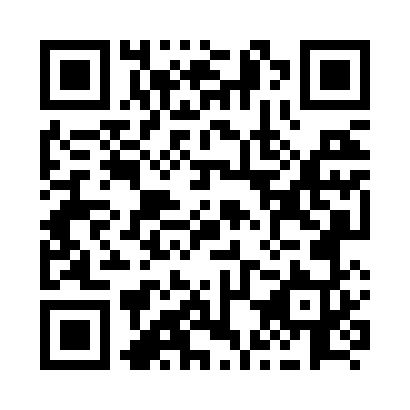 Prayer times for Cadotte Lake, Alberta, CanadaMon 1 Jul 2024 - Wed 31 Jul 2024High Latitude Method: Angle Based RulePrayer Calculation Method: Islamic Society of North AmericaAsar Calculation Method: HanafiPrayer times provided by https://www.salahtimes.comDateDayFajrSunriseDhuhrAsrMaghribIsha1Mon3:255:011:507:3810:3812:142Tue3:265:021:507:3810:3712:133Wed3:265:031:507:3810:3612:134Thu3:275:041:507:3710:3612:135Fri3:285:051:507:3710:3512:136Sat3:285:061:507:3710:3412:127Sun3:295:071:517:3610:3312:128Mon3:305:091:517:3610:3212:119Tue3:305:101:517:3510:3112:1110Wed3:315:111:517:3510:3012:1011Thu3:325:131:517:3510:2912:1012Fri3:335:141:517:3410:2812:0913Sat3:335:161:517:3310:2712:0914Sun3:345:171:527:3310:2512:0815Mon3:355:191:527:3210:2412:0816Tue3:365:201:527:3110:2212:0717Wed3:375:221:527:3110:2112:0618Thu3:375:231:527:3010:2012:0519Fri3:385:251:527:2910:1812:0520Sat3:395:271:527:2810:1612:0421Sun3:405:281:527:2810:1512:0322Mon3:415:301:527:2710:1312:0223Tue3:425:321:527:2610:1112:0124Wed3:435:341:527:2510:1012:0125Thu3:445:361:527:2410:0812:0026Fri3:445:371:527:2310:0611:5927Sat3:455:391:527:2210:0411:5828Sun3:465:411:527:2110:0211:5729Mon3:475:431:527:1910:0011:5630Tue3:485:451:527:189:5811:5531Wed3:495:471:527:179:5611:54